T.C.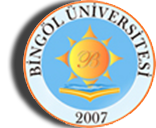 BİNGÖL ÜNİVERSİTESİ REKTÖRLÜĞÜÜniversitemiz Fen Bilimleri Enstitüsü (FBE)’ne “Bingöl Üniversitesi Lisansüstü Eğitim ve Öğretim Yönetmeliği” ve “Bingöl Üniversitesi Lisansüstü Eğitim ve Öğretim Uygulama Esasları” çerçevesinde 2018-2019 Öğretim yılı BaharDönemi için aşağıda belirtilen Yüksek Lisans ve Doktora Programlarına sınavla öğrenci alınacaktır.GENEL ŞARTLAR: Başvuracak adayların “ALES SAYISAL” puanı en az 55 olmalıdır (FBE).Doktora programına başvuracak adayların YÖK tarafından kabul edilen merkezî yabancı dil sınavları ile eşdeğerliği kabul edilen uluslararası yabancı dil sınavlarından veya ÖSYM tarafından eşdeğerliği kabul edilen uluslararası yabancı dil sınavlarından en az 55 puan alması gerekmektedir. ÖnemliTarihlerBAŞVURU ADRESİ: Lisansüstü başvuruları 14-28Ocak 2019 tarihleri arasında http://obs.bingol.edu.tr/oibs/ogrsis/basvuru_login.aspx adresi üzerinden Online olarak yapılacaktır.BAŞVURUDA İSTENİLEN BELGELER: 1.Dilekçe(Yüksek Lisans veya Doktora başvuru dilekçesi enstitü web sayfasında “Dokümanlar” bölümünden temin edilecektir).2.Lisans Diploması (Doktora programı için ayrıca Yüksek Lisans Diploması). 3.Lisans Not Transkript Belgesi(Doktora programı başvurusu için ayrıca Yüksek Lisans Transkript Belgesi). 4. Ön lisanstan tamamlama yoluyla lisans mezunu olan adaylar için Birleştirilmiş Transkript Belgesi. 5.Lisans veya yüksek lisans öğrenimini yurt dışında tamamlamış adaylar için Yükseköğretim Kurumunca verilen denklik belgesi, diploma ve transkriptlerinin Türkçeye çevrilmiş noter onaylı bir örneği.6.ALES Sonuç Belgesi (Başvuru tarihinde ALES geçerlilik süresi olan 5 yılın dolmamış olması gerekir).7. Yüksek Lisans için varsa YDS veya eşdeğer sınav belgesi. 8. Doktora başvurusu için YDS, YÖKDİL veya YÖK tarafından kabul edilen muadili bir sınavdan en az 55 puan aldığını gösteren geçerlilik süresi dolmamış Yabancı Dil Sınav Sonuç Belgesi. 9.Adaylar ön kayıt ekranında vesikalık fotoğraflarını dijital ortamda yüklemelidirler.10.Askerlik Durum Belgesi(Erkek adayların kesin kayıt tarihi itibari ile askerlik probleminin bulunmaması gerekir). NOT: 1. Kesin kayıt hakkı kazanan adaylar, kesin kayıt esnasında nüfus cüzdanı fotokopisi, ikametgâh belgesi, 3 adet vesikalık fotoğraf ve başvuruda istenen belgelerin fotokopileri ile birlikte asıllarını ibraz etmek zorundadırlar.2.Kesin kayıt hakkı kazanan adaylar, kayıt sırasında online başvuru belgesinin imzalı çıktısını ibraz etmek zorundadırlar.3. Yabancı uyruklu adayların lisansüstü programlara başvuru yapabilmeleri için “Bingöl Üniversitesi Lisansüstü Eğitim ve Öğretim Uygulama Esasları” 14. Maddesinde belirtilen şartları sağlıyor olmaları gerekir.AÇIKLAMA: 1. Başvurular sadece Online olarak yapılacaktır. 2. Eksik veya yanlış beyanda bulunan adayların başvuruları geçersiz sayılacaktır. 3.Adaylar, başvurularının onaylanıp/onaylanmadığını sistemden takip etmek zorundadırlar. Başvurusu onaylanmayanların başvuruları değerlendirmeye alınmayacaktır.4.Başvurusu “onaylanmış ve/veya değerlendirmeye alınmış” adaylardan Online başvuru belgesi yanında olmayanlar yabancı dil ve/veya bilim sınavlarına alınmayacaktır.5.Kazanan öğrencilerin isim listeleri ilgili enstitülerin web sayfalarından ilan edilecektir. Ayrıca adaylara tebligat yapılmayacaktır.6. Birden fazla anabilim dalına ve/veya enstitüye başvuru yapılamaz (Doktora programları için).7.Dörtlük sistemden yüzlük sisteme not dönüşüm puanı olmayanlar için YÖK Not Dönüşüm Tablosu esas alınacaktır.8.Dört yıllık Lisans Diploması ile doktora programına başvurabilmek için, ilgili ALES puanı ve AGNO’sunun en az 80 olması gerekir.DEĞERLENDİRMETezsiz Yüksek Lisans için;Lisans mezuniyet not ortalamasına göre değerlendirme yapılır.Tezli Yüksek Lisans için;ALES puanının %50’si, lisans mezuniyet notunun %40’ı, yabancı dil sınavı notunun %10’u alınarak değerlendirme yapılır. *Adayların yabancı dil sınavına girmeleri zorunlu değildir.** Başarı sıralamasında en yüksek başarı puanından başlayarak en düşük başarı puanına doğru sıralama yapılır. Başarı puanı, 55’in altında olan adaylar başarısız sayılır. Doktora için;(a)Yüksek lisans diploması ile başvurularda; ALES puanının % 50’si, lisans ve yüksek lisans not ortalamasının toplamının yarısının % 30’u, bilim sınavının % 10’u, yabancı dil sınav notunun %10’unun toplamı alınarak değerlendirme yapılır.(b) Lisans diploması ile başvurularda;ALES puanının % 50`si, lisans not ortalamasının % 30`u, bilim sınavının % 10’u ve yabancı dil sınav notunun %10’unun toplamı alınarak elde edilen başarı puanına göre ilgili programın sıralamasına dâhil edilirler.*Adaylar en yüksek puandan başlanarak ilan edilen kontenjanlara yerleştirilir.Adayların bilim sınavına girmeleri zorunludur. Başarı puanı 65’in altında olan adaylar başarısız sayılır.FEN BİLİMLERİ ENSTİTÜSÜ*Yabancı uyruklu ve Tezsiz ( İ.Ö) öğrencilerde ALES şartı aranmaz.            ** Tezsiz ( İ.Ö ) yüksek lisans programı eğitim süresi 2 dönemdir. Ücreti 4.500 TL olup 2 taksit halinde her dönem başında ödenecektir.BaşvuruBaşlamaTarihi 14.01.2019Sonuçların İlanı01.02.2019SonBaşvuru Tarihi 28.01.2019 Saat:17:00KesinKayıt Tarih Aralığı04-06Şubat 2019Yabancı Dil Sınav Tarihi30.01.2019 Saat:10:00Yedek KontenjanİlanıTarihi	07 Şubat 2019Bilim Sınavı (Doktora için)  Tarihi31.01.2019 Saat:10:00Yedekler İçin Kesin Kayıt Tarih Aralığı07-08 Şubat 2019Anabilim DalıBilim DalıT.C. UyrukluYabancıUyrukluYatay GeçişALES Puan TürüÖzel ŞartlarÖzel ŞartlarBiyoloji(Yüksek Lisans)Biyoloji53*-SAYFen- Edebiyat Fakültesi Biyoloji Bölümü, Eğitim Fakültesi Biyoloji Öğretmenliği Bölümü mezunu olmakFen- Edebiyat Fakültesi Biyoloji Bölümü, Eğitim Fakültesi Biyoloji Öğretmenliği Bölümü mezunu olmakFizik (Yüksek Lisans)Katıhal Fiziği43*-SAYÜniversitelerin Fizik Bölümü, Fizik öğretmenliği ve Fen bilgisi Öğretmenliği Bölümlerinden mezunu olmakÜniversitelerin Fizik Bölümü, Fizik öğretmenliği ve Fen bilgisi Öğretmenliği Bölümlerinden mezunu olmakFizik (Yüksek Lisans)Nükleer Fizik33*-SAYÜniversitelerin Fizik Bölümü, Fizik öğretmenliği ve Fen bilgisi Öğretmenliği Bölümlerinden mezunu olmakÜniversitelerin Fizik Bölümü, Fizik öğretmenliği ve Fen bilgisi Öğretmenliği Bölümlerinden mezunu olmakFizik (Yüksek Lisans)Atom ve Molekül Fiziği33*-SAYÜniversitelerin Fizik Bölümü, Fizik öğretmenliği ve Fen bilgisi Öğretmenliği Bölümlerinden mezunu olmakÜniversitelerin Fizik Bölümü, Fizik öğretmenliği ve Fen bilgisi Öğretmenliği Bölümlerinden mezunu olmakFizik (Yüksek Lisans)Yüksek Enerji ve Plazma Fiziği33*-SAYÜniversitelerin Fizik Bölümü, Fizik öğretmenliği ve Fen bilgisi Öğretmenliği Bölümlerinden mezunu olmakÜniversitelerin Fizik Bölümü, Fizik öğretmenliği ve Fen bilgisi Öğretmenliği Bölümlerinden mezunu olmakMakine Mühendisliği (Yüksek Lisans)Makine Mühendisliği125*-SAYMakine Mühendisliği Bölümü mezunu olmak.Makine Mühendisliği Bölümü mezunu olmak.Kimya(Yüksek Lisans)Kimya63*-SAYSAYÜniversitelerin Kimya, Biyokimya, Kimya Öğretmenliği, Eczacılık, Kimya Mühendisliği bölümlerinden mezun olanlar bütün bilim dallarına; Biyoloji, Hemşirelik, Moleküler Biyoloji ve Genetik bölümlerinden mezun olanlar ise sadece Biyokimya bilim dalına başvurabilirler.Üniversitelerin Kimya, Biyokimya, Kimya Öğretmenliği, Eczacılık, Kimya Mühendisliği bölümlerinden mezun olanlar bütün bilim dallarına; Biyoloji, Hemşirelik, Moleküler Biyoloji ve Genetik bölümlerinden mezun olanlar ise sadece Biyokimya bilim dalına başvurabilirler.Moleküler Biyoloji ve Genetik ( Yüksek Lisans)Moleküler Biyoloji ve Genetik115*3SAYSAYMoleküler Biyoloji ve Genetik, Biyoloji, Biyoloji Öğretmenliği, Genetik ve Biyomühendislik, Biyoteknoloji, Biyomühendislik veya Eczacılık mezunu olmak.Moleküler Biyoloji ve Genetik, Biyoloji, Biyoloji Öğretmenliği, Genetik ve Biyomühendislik, Biyoteknoloji, Biyomühendislik veya Eczacılık mezunu olmak.Tarla Bitkileri(Yüksek Lisans)Tarla Bitkileri43*-SAYSAYZiraat Fakültesi Tarla Bitkileri Bölümünden mezun olmak.Ziraat Fakültesi Tarla Bitkileri Bölümünden mezun olmak.Toprak Bilimi ve BitkiBesleme(Yüksek Lisans)Toprak Bilimi ve Bitki Besleme55*-SAYSAYZiraat Fakültesi, Orman Fakültesi mezunu olmak.Ziraat Fakültesi, Orman Fakültesi mezunu olmak.Zootekni(Yüksek Lisans)Hayvan Yetiştirme63*-SAYSAYZiraat Fakültesi Zootekni Bölümü veya Veteriner Fakültesi mezunu olmakZiraat Fakültesi Zootekni Bölümü veya Veteriner Fakültesi mezunu olmakZootekni(Yüksek Lisans)Yemler ve Hayvan Besleme33*-SAYSAYZiraat Fakültesi Zootekni Bölümü veya Veteriner Fakültesi mezunu olmakZiraat Fakültesi Zootekni Bölümü veya Veteriner Fakültesi mezunu olmakZootekni(Yüksek Lisans)Biyometri ve Genetik33*-SAYSAYZiraat Fakültesi mezunu olmak.Ziraat Fakültesi mezunu olmak.İş sağlığı ve Güvenliği(  Yüksek Lisans)Tezli33*-SAYSAYİş Sağlığı ve Güvenliği Bölümü, Fen Edebiyat Fakültelerinin Fizik, Kimya ve Biyoloji Bölümleri, Mimarlık Bölümleri, Mühendislik Fakültesi, Tıp Fakültesi, Ziraat Fakültesi, Teknik Eğitim Fakülteleri veya Teknoloji Fakülteleri mezunu olanlar ile lisans mezunu olup aynı zamanda İş Sağlığı ve Güvenliği Ön Lisans mezunu olanlar başvurabilir.İş Sağlığı ve Güvenliği Bölümü, Fen Edebiyat Fakültelerinin Fizik, Kimya ve Biyoloji Bölümleri, Mimarlık Bölümleri, Mühendislik Fakültesi, Tıp Fakültesi, Ziraat Fakültesi, Teknik Eğitim Fakülteleri veya Teknoloji Fakülteleri mezunu olanlar ile lisans mezunu olup aynı zamanda İş Sağlığı ve Güvenliği Ön Lisans mezunu olanlar başvurabilir.İş sağlığı ve Güvenliği (  Yüksek Lisans)Tezsiz (İ.Ö)**100**------İş Sağlığı ve Güvenliği Bölümü, Fen Edebiyat Fakültelerinin Fizik, Kimya ve Biyoloji Bölümleri, Mimarlık Bölümleri, Mühendislik Fakültesi, Tıp Fakültesi, Ziraat Fakültesi, Teknik Eğitim Fakülteleri veya Teknoloji Fakülteleri mezunu olanlar ile lisans mezunu olup aynı zamanda İş Sağlığı ve Güvenliği Ön Lisans mezunu olanlar başvurabilir.İş Sağlığı ve Güvenliği Bölümü, Fen Edebiyat Fakültelerinin Fizik, Kimya ve Biyoloji Bölümleri, Mimarlık Bölümleri, Mühendislik Fakültesi, Tıp Fakültesi, Ziraat Fakültesi, Teknik Eğitim Fakülteleri veya Teknoloji Fakülteleri mezunu olanlar ile lisans mezunu olup aynı zamanda İş Sağlığı ve Güvenliği Ön Lisans mezunu olanlar başvurabilir.Matematik ( Yüksek Lisans )Matematik54-SAYSAYÜniversitelerin matematik, matematik-bilgisayar, matematik mühendisliği bölümü ve matematik öğretmenliği mezunlarıÜniversitelerin matematik, matematik-bilgisayar, matematik mühendisliği bölümü ve matematik öğretmenliği mezunlarıArı ve Arı Ürünleri (  Yüksek Lisans)Arı ve Arı Ürünleri105-SAYSAYFakültelerin Zootekni, Bitki Koruma, Kimya, Biyoloji, Moleküler Biyoloji ve Genetik, Gıda Mühendisliği, Biyokimya, Tarla Bitkileri,  Biyomühendislik, Beslenme ve Diyetetik, Fen bilgisi öğretmenliği,Biyoloji öğretmenliği, İktisat bölümleri ile Eczacılık veya Veteriner Fakültesi mezunu olmakFakültelerin Zootekni, Bitki Koruma, Kimya, Biyoloji, Moleküler Biyoloji ve Genetik, Gıda Mühendisliği, Biyokimya, Tarla Bitkileri,  Biyomühendislik, Beslenme ve Diyetetik, Fen bilgisi öğretmenliği,Biyoloji öğretmenliği, İktisat bölümleri ile Eczacılık veya Veteriner Fakültesi mezunu olmakKimya (Doktora)Fizikokimya3--SAYSAYİlgili Bilim Dalında Tezli yüksek lisans yapmış olmak İlgili Bilim Dalında Tezli yüksek lisans yapmış olmak 